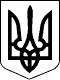 ЗВЯГЕЛЬСЬКИЙ МІСЬКИЙ ГОЛОВАРОЗПОРЯДЖЕННЯ       26.05.2023_                                                                                            №140(о) ___________Про створення робочої групи з проведення перевірки цільового використання бюджетних коштів громадськими організаціями, які здійснюють фізкультурно-спортивну діяльність на території Звягельської міської територіальної громади (футбольними клубами)Керуючись пунктами 7, 13, 19, 20 частини четвертої статті 42 Закону України «Про місцеве самоврядування в Україні», Бюджетним кодексом України, постановами Верховної Ради України від 16.11.2022 № 2779-IX «Про перейменування міста Новоград-Волинський Новоград-Волинського району Житомирської області», від 16.11.2022 № 2780-IX «Про перейменування Новоград-Волинського району Житомирської області», рішенням міської ради від 22.12.2022 № 700 «Про перейменування виконавчих органів Новоград-Волинської міської ради» та у зв’язку із кадровими змінами, з метою перевірки цільового використання коштів бюджету Звягельської міської територіальної громади:Створити робочу групу з проведення перевірки цільового використання бюджетних коштів громадськими організаціями, які здійснюють фізкультурно-спортивну діяльність на території Звягельської міської територіальної громади (футбольні клуби) та затвердити її склад згідно додатку (додається).Робочій групі проводити поквартально протягом 2023 року перевірку цільового використання бюджетних коштів, що виділяються громадським організаціям, які здійснюють фізкультурно-спортивну діяльність на території Звягельської міської територіальної громади (футбольні клуби) та інформувати міського голову про її результати.Розпорядження міського голови від 22.01.2021 № 17 (о) «Про створення робочої групи з проведення перевірки цільового використання бюджетних коштів громадськими організаціями, які здійснюють фізкультурно-спортивну діяльність на території Новоград-Волинської міської територіальної громади (футбольними клубами)» визнати таким, що втратило чинність4. Контроль за виконанням цього розпорядження покласти на заступника міського голови Борис Н.П.Міський голова                                                                     Микола БОРОВЕЦЬ                               Додаток                                                                            до розпорядження міського голови                                                           від 26.05.2023  № 140(о)Склад робочої групи з проведенняперевірки цільового використання бюджетнихкоштів громадськими організаціями, які здійснюютьфізкультурно-спортивну діяльність на території Звягельськоїміської територіальної громади (футбольними клубами)Кравчук                                           голова робочої групи – т. в.о.  начальникаТетяна Миколаївна                        управління у справах сім’ї, молоді, фізичної                                                         культури та спорту міської ради;Тимофєєв                                       заступник голови робочої групи – т. в.о.  Анатолій Сергійович                    директора міського Центру фізичного здоров’я                                                        населення «Спорт для всіх».                                                        Члени робочої групи:Дегтярь                                          головний бухгалтер централізованоїОлена Миколаївна                        бухгалтерії управління у справах сім’ї, молоді,                                                        фізичної культури та спорту міської ради;Дем’янюк                                      начальник відділу внутрішнього аудиту міськоїОлена Юріївна                              ради;Лавренюк                                      голова громадської організації «Новоград-Олександр Анатолійович            Волинська міська асоціація Футболу»;Кубицька                                      головний спеціаліст відділу бюджетних Світлана Аркадіївна                    видатків фінансового управління міської ради. Керуючий справами виконавчогокомітету міської ради                                                                   Олександр ДОЛЯ